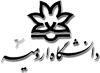 دفاع از رساله دکتریرشته تکثیر و پرورش آبزیانتأثیر دوره و شدت نور بر رشد، بقاء و شاخص های بیوشیمیایی استیل کولین استراز، لاكتات دي هيدروژناز و ملاتونین در مراحل اولیه زندگی تاسماهي ایرانی (Acipenser persicus)اساتید راهنما:دکتر فرزانه نوریدکتر علی بانیاساتید مشاور:دکتر ابراهیم حسین نجدگرامیدکتر محمدعلی یزدانی ساداتیپژوهشگر:رضوان اله کاظمیزمان: سه شنبه 10/9/94 ساعت 14مکان: آمفی تئاتر پژوهشکده مطالعات دریاچه ارومیه